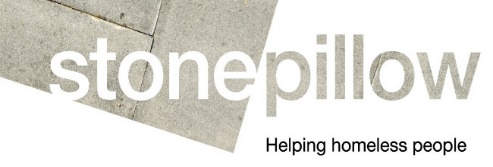 Person SpecificationTeam LeaderDetailed below are the type of skills, experience and knowledge that are required of applicants applying for the post. The Essential Requirements indicate the minimum requirements, and applicants lacking these attributes will not be considered for the post.The points detailed under Desirable Requirements are additional attributes to enable the applicant to perform the position more effectively or with little or no training. They are not essential, but may be used to distinguish between acceptable candidates.Knowledge relates to specific skills, information acquired by candidates through practical experience and key competencies that may be required i.e. numeracy skills, dealing with challenging situations etc.Experience is more education/training focused. Courses undergone in relevant subjects – NVQs, degree, post grad etc. In order to avoid age discrimination, manager can state degree or relevant working experience in xyz. Key: AF = Application form. I = Interview. R = Reference.Equal OpportunitiesAll employees have a legal and moral responsibility to ensure that Stonepillow’s workplace is free from discrimination, harassment and bullying.Stonepillow ValuesAll staff at Stonepillow are expected to work according to our six values. Below are examples of the behaviours expected for each of them. These will be assessed at interview and are included here to inform your expectations of the type of person we are looking for to join our organisation.Language skills and a full UK or equivalent driving license are beneficial, but not essential.The following are required of all roles with Stonepillow. However, you do not need to address these in your application. Genuine interest in and commitment to Stonepillow’s work and client group. An understanding of and commitment to diversity, inclusion & equality Willingness and ability to work shifts including evenings, weekends. Willingness to work flexibly in response to changing organisational requirements.CriteriaEssentialDesirable AssessmentKnowledgeRemain up to date with changes in best practice and available support mechanisms related to supporting those who are Rough Sleeping / Homeless.EAF/IUp-to-date knowledge of welfare rights that may affect vulnerable client groups, able to advise clients on these resources and how to access them.  EAF/IGood knowledge of alcohol, drugs and issues around addiction, harm minimisation and relapse managementDAF/IGood knowledge of mental health and wellbeing needs of those who have complex histories.DAF/IKnowledge on best practice for supervision and management of teams or willing to learn.EAF, I, RSkillsAble to identify, develop and maintain strong, effective and beneficial partnerships with relevant external agencies and team members.EAF, I, RExcellent crisis management skills and ability to deal with confrontational and stressful situations as a manager to deescalate and manage the team and clients.EAF, I, RAbility to communicate and develop excellent Relationship Building approaches to the benefit of the support worker and client – ensuring consent and control to the client to access external services.EAF, I, RDevelop and sustain effective and positive working relationships with a diverse range of partners to ensure positive outcomes for clients – advocacy work.EAFStrong written and verbal communication skills. IT skills necessary to undertake all administrative and reporting requirementsEAF, I, RAble to manage workload to meet a range of conflicting deadlines – and to support service managerEAF, IAbility to engage and build productive and trusting relationships with vulnerable clientsEAF, I, RCommitment to extending own professional competence and knowledge, and proactively contribute to continuous improvement and development of the service.EAF, I, RHave a “whatever it takes and never give up” approach to both your support and partnership working – unconditional positive regard!EAF, I Have a track record of excellent support work and good practice – to extend in moving into management positionDAF/R/IExperienceAppropriate experience working directly with vulnerable adults with chaotic, complex and entrenched behaviour patterns to motivate and inspire positive change		EAF/R/IExperience of managing teamDAF/R/IExperience of delivering psychologically informed /TIC/strengths-based supportDAF, I, RExperience of identifying support needs and risk issues involving clients and the ability to create bespoke support packages.	EAF/IRelevant qualification or demonstrable experience in a paid or unpaid capacity in providing support to people with multiple and complex needs.DAF/IInclusiveValuing diversity The smallest minority is the individual.We respect and value people for who they are, and believe that by giving people a voice, and listening to what they have to say, we all benefit.We are open and value differences to ensure we maintain our professional boundariesWe look to involve our clients, volunteers and staff in all we do, and where we see it, we challenge discrimination.We believe in giving people at all levels a voice in decisions.Giving every individual the chance to achieve their potential free from prejudice and discrimination.InnovativeInnovation and quality Open to change.In our thoughts, words and actions we look for ways to innovate and develop our services We are constantly listening and learning.Inspire and motivate colleagues and clients to be part of the continued success of StonepillowCome across as proactive and innovative in coming up with new ideas and creative solutions; build positively on the ideas of othersConstructively challenge the status quo, identifying opportunities to do things better and grow our organisation.AccountableBeing professional     Understand how your work contributes to Stonepillow’s overall aims, fully embracing their role and responsibilities in helping us achieve a positive future for our clients   Take personal responsibility for achieving your best or if mistakes are made.    Be ambitious, setting clear and challenging goals; help and motivate others to achieve results.   We take responsibility for our actions, keeping people informed and always do what we’ve said we’ll do.   We take on board feedback and evaluate your results and impact as we strive to improve.FocusedBeing client focused and working collaborativelyTake considered and balanced decisions in the interests of the clients we support    Respond to stakeholder needs and feedback, putting clients at the heart of all we do and involving them in decisions that affect them    Actively collaborate and work well with others across and outside the organisation, seeking ways to support each other’s work    Share knowledge, information, and best practice with colleagues; seek to learn from other areas of the business    Focus your time and energy on the tasks that are highest priorityTrack progress against targets and focus on delivering results in unity with partnerships and stakeholdersKindnessRespectful and kindWe are approachable, actively offering help and support to othersWe are respectful and kind to others - it reflects in our key ethicsShow interest in and empathy for others, respecting all colleagues, volunteers, and clients as individualsActive humility - Admit mistakes and be willing to ask for help and support when needed - personal growth is a key ingredient to kindnessActively listen, encouraging others to contribute their views; be open to suggestions from others, regardless of who they areCommit to learning new skills that will develop your approach and your commitment to unconditional positive regard.